STAREZ – SPORT, a.s.,PROVOZOVATEL FOTBALOVÉHO CENTRA BRNO pořádá I. ROČNÍK MLÁDEŽNICKÉHO FOTBALOVÉHO TURNAJE  PRO KATEGORIE U7 – U13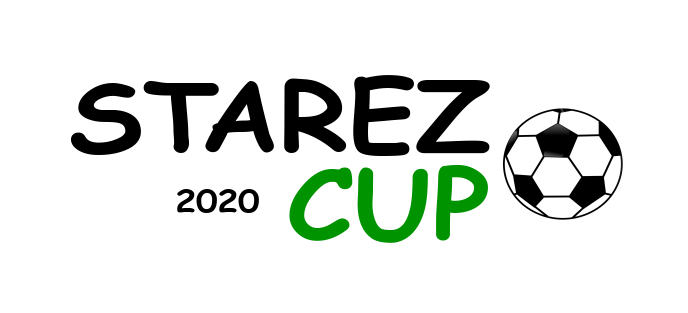 Akce se koná ve spolupráci s Jihomoravským fotbalovým svazem.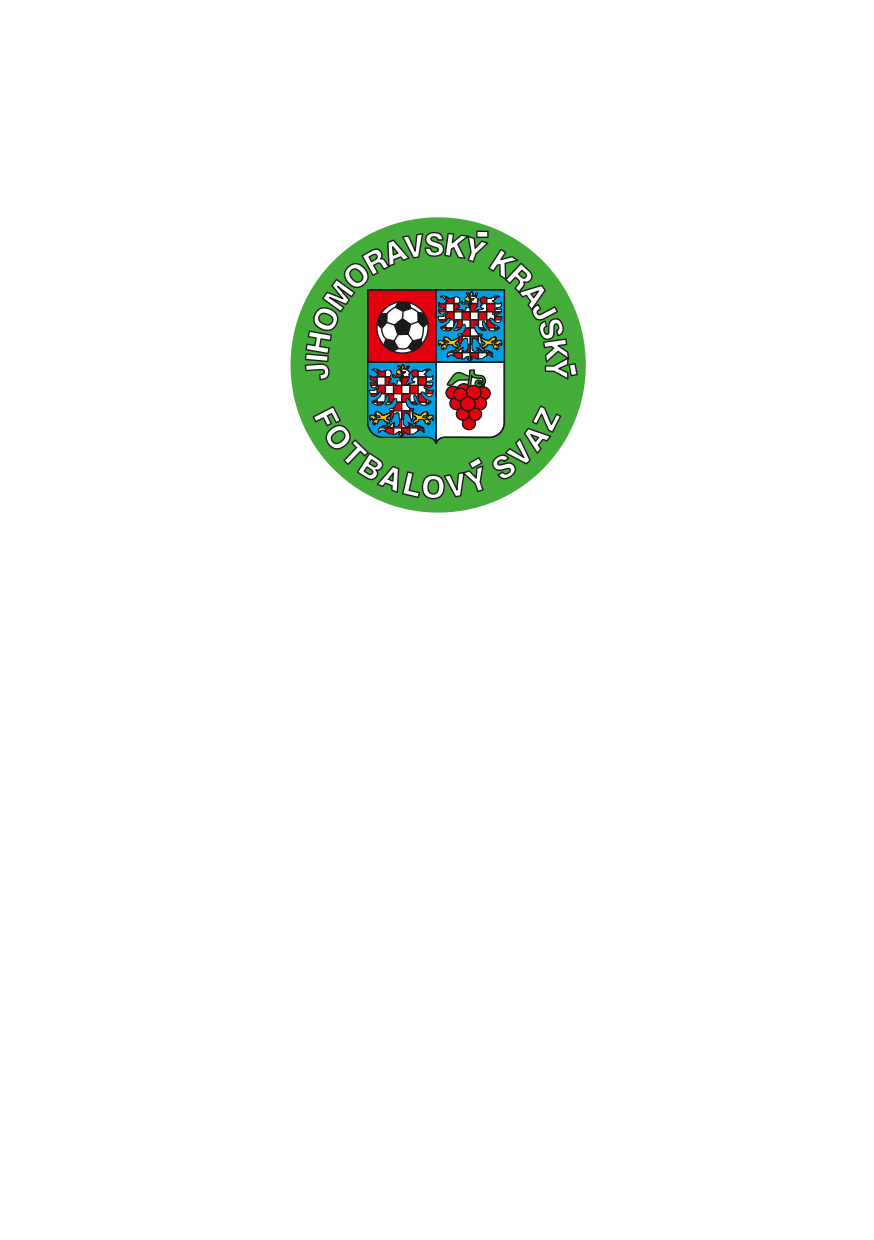 31. 10. 2020 – 2. 4. 2021FOTBALOVÉ CENTRUM BRNO, SLADOVNICKÁ ULICE                                            (BRNO, BRNĚNSKÉ IVANOVICE) Propozice turnajePořadatel:STAREZ-SPORT, a.s.Organizační výbor turnaje: Mgr. Ondřej Pelikán – tel.: + 420 731 575 227, pelikan@starezsport.czPřihlášení se k turnaji: Závazné přihlášky, prosím, zasílejte na pelikan@starezsport.cz, případně mě informujte telefonicky na telefonním čísle +420 731 575 227 o zájmu zúčastnit se turnaje. Účastníkem se stáváte až v momentě úhrady startovného na účet pořadatele turnaje. Předpokládaný termín uzavření přihlášek je k 31. 8. 2020 nebo po zaplnění 12 družstev v jednotlivé kategorii. Na základě závazné přihlášky Vám bude vyhotovena fakturace k uhrazení startovného.    Startovné v turnaji: 5 000,- Kč (pěttisícKč)(3x turnajový termín kategorie – minimum 15 zápasů, pitný režim, poháry, medaile, diplomy, odměny a pochutiny)Vyhlášené kategorie a termíny turnajů:  turnaj bude hrán vždy v neděli, vyjma jednoho velikonočního termínu a tým se účastní všech tří termínů!!! U7       1. 1. 2013 a mladší      (31. 10. 2020, 13. 12. 2020, 7. 2. 2021)    U8       1. 1. 2012 a mladší      (01. 11. 2020, 20. 12. 2021, 28. 3. 2021)U9       1. 1. 2011 a mladší      (08. 11. 2020, 3. 1. 2021, 21. 3. 2021)U10     1. 1. 2010 a mladší      (15. 11. 2020, 10. 1. 2021, 14. 3. 2021)U11     1. 1. 2009 a mladší      (22. 11. 2020, 17. 1. 2021, 7. 3. 2021)U12     1. 1. 2008 a mladší      (29. 11. 2020, 24. 1. 2021, 21. 2. 2021)U13     1. 1. 2007 a mladší      (06. 12. 2020, 31. 1. 2021, 14. 2. 2021). Případným náhradním termínem je velikonoční pátek 2. 4. 2021.                                                 Počet účastníků turnaje:12 družstev v každé kategorii Pravidla:Hraje se dle pravidel MINIFOTBALU – FAČR, rozměry hrací plochy 38 x 26 metrů, povrch umělá tráva Megagrass 2035,v klimatizované nafukovací hale s osvětlením zavěšeným na stropu haly, rozměry branek 5 x 2 metry.  Upřesnění pravidel: Kop od branky je dovoleno brankáři rozehrát nohou i rukou, spoluhráč nebo protihráč se musí dotknout míče (hrát míčem) na vlastní polovině hrací plochy. Pokud je míč ve hře 
a brankář jej chytí, může rozehrát nohou i rukou bez omezení. Brankář může vstřelit branku (branka platí jak kopem, tak výhozem). Brankář smí držet míč „pod kontrolou“ max. 6 sekund. Navazování hry, kdy míč přejde pomezní čáru – vhazováním.Při udělení ŽK hraje tým 2 minuty v oslabení (čas měří rozhodčí/časoměřič). V případě udělení 2.ŽK nebo ČK hráč nesmí nastoupit znovu do utkání a tým hraje s nižším počtem hráčů. Minimální počet hráčů je 3+1. Při udělení ČK rozhodne Organizační výbor turnaje o trestu pro hráče (maximální trest je zákaz hry do konce miniturnaje).Hrací doba a přestávky:Všechny zápasy turnaje se hrají 1 x 14 minut. Poté max. do 3 minut navazuje další zápas. Herní systém:12 družstev / dvě skupiny po šesti Každé družstvo se zúčastní 3 miniturnajů, viz. rozpis turnaje jednotlivých kategorií. Družstva budou rozdělena do dvou výkonnostních skupin. V rámci každého miniturnaje odehraje každé družstvo 5 utkání (celkem tedy 15 utkání). Výsledky a skóre se započítávají a po třech turnajích se udělá celková tabulka s vyhlášením. Po každém z turnajů děti obdrží tašku s drobnostmi a pochutinami. Herní systém může být upraven na základě přihlášení družstev dle jejich výkonnosti, soutěží FAČR, organizátor si vyhrazuje pravomoc, že může systém i upravit, varianta – každý s každým, nerozdělovat do dvou skupin.    Určení pořadí při umístění ve skupinách:bodylepší brankový rozdíl konečného skórevětší počet vstřelených braneklos Počet hráčů:5 hráčů v poli + brankař v odlišné barvě dresu, střídání ve vymezeném prostoru hokejovým způsobem.Rozhodčí:Zajištěni budou vždy minimálně 2 rozhodčí pro řízení utkání.Obsazování bude v kompetenci bývalého asistenta rozhodčího FIFA pana Ondřeje Pelikána.On osobně, i za asistence dalších kvalitních rozhodčích se budou snažit vytvořit fair-play prostředí a podmínky řízení utkání s možností dětem klidnou formou v rámci utkání vysvětlovat a učit pravidla fotbalu, respekt vůči soupeři i rozhodčím. Výstroj:Hraje se s míči velikosti č. 4. Obutí - lisovky nebo turfy.Každé mužstvo musí mít jednu sadu dresů. Pořadatel zajistí rozlišovací vesty v případě podobnosti barev.Ručení za ztráty:Cenné věci hráčů si soustředí vedoucí družstev u sebe, všichni účastníci budou při zahájení turnaje poučeni o tom, 
že za ostatní ztráty pořadatel akce neručí. Pro případ uložení cenností bude možné využití trezoru v kanceláři pořadatele.  Hrací plocha:Místem turnaje je fotbalové hřiště s umělou trávou v Brně, Brněnských Ivanovicích. Velikost hrací plochy je stanovena na 38 x 26 m. Hraje se na bezpečné duralové branky o rozměrech 5 x 2 m.Stravování:V areálu sportoviště je možnost stravování v bufetu, kde si účastníci mohou zakoupit pivo, limo a něco dobrého k snědku.Každý tým obdrží dostatečný počet balíků vody do své šatny. Šatny:Připraveno bude 4 - 6 šaten – podle možností dle rozpisu dalších akcí v areálu.Parkoviště: K dispozici je 36 bezplatných parkovacích míst přímo v areálu FCB, další možností je parkovat v nejbližším okolí. Poznámka:Pořadatel si vyhrazuje právo upravit časový sled utkání.Výsledky jednotlivých zápasů a další aktuální informace budou průběžně uváděny na vyvěšené informační tabuli.Mgr. Ondřej Pelikán		                 			    za Organizační výbor turnaje 		   		